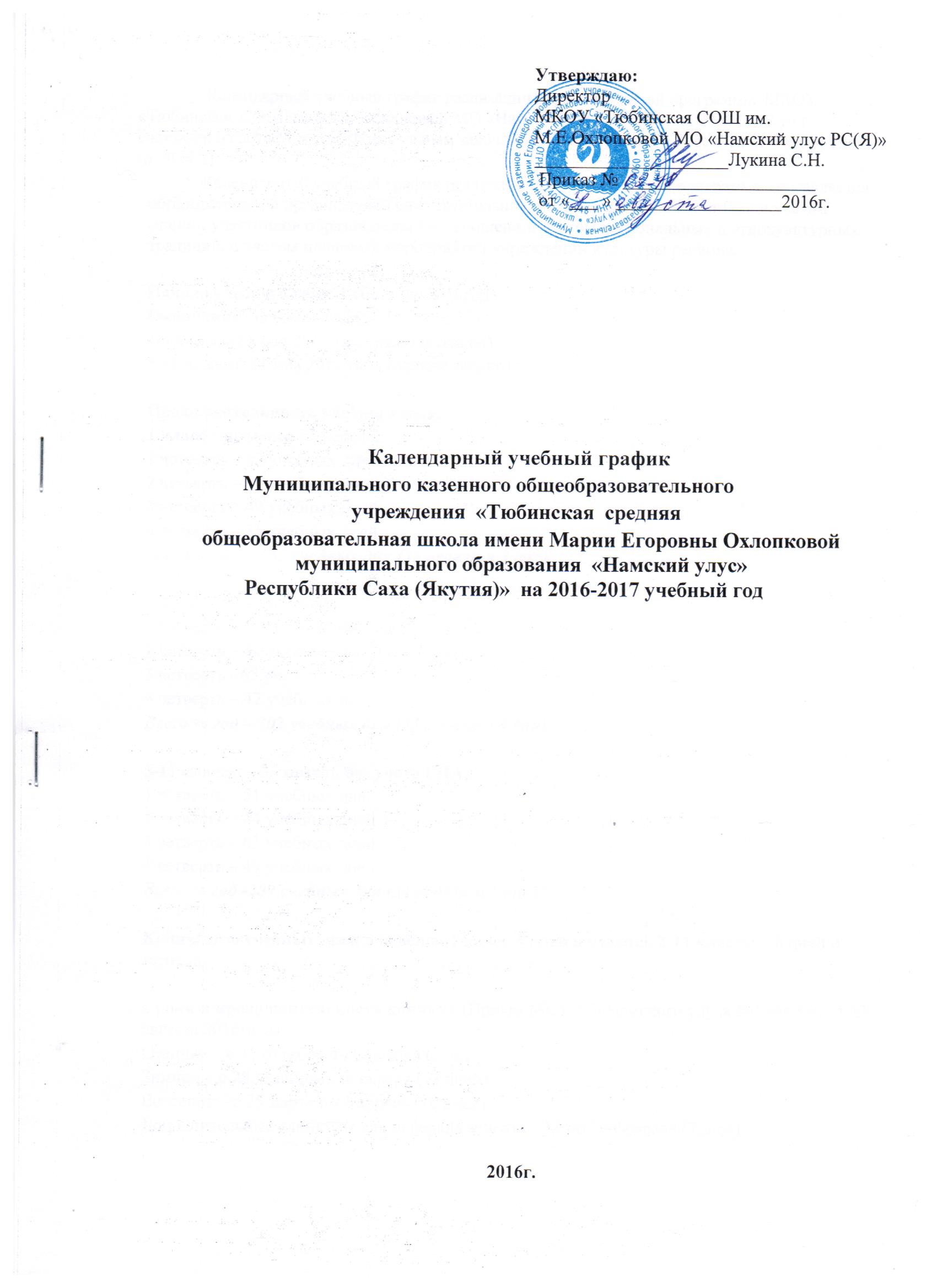 Календарный учебный график реализации образовательной программы  МКОУ «Тюбинская  СОШ им. М.Е.Охлопковой МО «Намский улус» РС(Я)» на 2016-2017 уч.г составлен в соответствии с Федеральным законом «Об образовании в Российской Федерации» (п.10,ст.2) 	Календарный учебный график реализации образовательной программы составляется образовательной организацией самостоятельно с учетом требований СанПин и учетом мнений участников образовательных отношений, учетом региональных и этнокультурных традиций, с учетом плановых мероприятий учреждений культуры региона.Начало учебного года: 1 сентября 2016годаОкончание учебного года: 1-4 классы-25 мая 2017года (включительно)5-11 классы -31 мая 2017 года (включительно)Продолжительность учебного года:1 класс – не менее 33 недель;1 четверть – 42 учебных дня 2 четверть – 37 учебных дней3 четверть – 49 учебных дней4 четверть – 35 учебных дней.Всего за год – 163 учебных дня (32 недели и 3 дня)2-4 классы -34 недели;1 четверть -51 учебных дня2 четверть – 44 учебных дней3 четверть - 65 учебных дней 4 четверть – 42 учебных дней Всего за год – 202 учебных дня (33 недели и 4 дня)5-11 классы – 35 недель без учета ГИА;1 четверть – 51 учебных дня2 четверть – 44 учебных дней3 четверть – 65 учебных дней4 четверть – 49 учебных днейВсего за год -209 учебных дня (34 недели и 5 дней)Количество учебных дней в неделю: 1 класс-5 дней в неделю, 2-11 классы – 6 дней в неделю.Сроки и продолжительность каникул (Приказ МКУ УО Намского улуса №1 -08/699 от 23 августа 2016года)Осенние – с 31 октября по 6 ноября (7 дней)Зимние -  с 28 декабря по 9 января (13 дней)Весенние – с 25 марта по 3 апреля (10 дней)Дополнительные каникулы для первоклассников – 13 по 19 февраля (7дней)Продолжительность  учебных занятий 2-11 классовПродолжительность учебных занятий 1 класса. Продолжительность внеурочных занятий 1 классаПродолжительность внеурочных занятий 2-4 классовПродолжительность внеурочных занятий 5-11 классовМуниципальные контрольные работы согласно приказу МКУ «Управление образования» МО «Намский улус» РС (Я);13-16 декабря 2016г.:-по русскому языку, математике, родному языку в 3,4 классах;-по русскому языку, математике в 5, 8, 9, 10, 11 классах;-по биологии, обществознанию в 8, 9, 10,11 классах.14-17 марта 2017г.:- по русскому языку, математике, родному языку в 3,4 классах;-по русскому языку, математике в 5, 8, 9, 10, 11 классах;-по биологии, обществознанию в 8, 9, 10,11 классах;- по литературе (сочинение) в 10 классах.Административные контрольные работы проводятся согласно Графику годовых контрольных работ, утвержденному приказом директора школы от 31.08.2016г., №02-78.Административные контрольные работы: 17-27 октября 2016г.:- по русскому языку, математике, родному языку в 3,4 классах- по русскому языку, математике в 5, 6, 7,8, 9,10 классах;- по биологии, обществознанию в 8,9,10 классах.16- 26 декабря 2016г.:- по русскому языку, математике, родному языку в 2 классе;- по русскому языку, математике в 6,7 классах.15-21 марта 2017г.:-по русскому языку, математике в 6,7 классахСроки проведения государственной итоговой аттестации за курс основного общего и среднего общего образования согласно нормативно- правовым документам Минобрнауки России – основной этап (ориентировочно) с 23 мая по 26 июня 2017года.Летняя практика:Проводится в 10-х классах 6 дней по графику, утвержденному советом УС.Режим учебных занятий Занятия с 1по 11 классы проводятся в 1 сменуПродолжительность и количество уроков:1 класс.2-4 классы5-6 классы.7-11 классы.в сентябре-октябре –по 3 урока по 35 минут.ноябре- декабре –по 4 урока по 35 минут, январь- май – по 4 урока по 40 минут, обучение без домашних заданий и балльного оценивания знаний обучающихся.4-5 уроков по 45 минут.не более 6 уроков по 45 минут.не более 7 уроков по 45 минут.УрокиВремя уроковПродолжительность перемен 1 урок 08ч.30 мин.-09ч.15 мин.10 мин.   2 урок  09ч.25 мин-10ч.10 мин20 мин.   3 урок10ч.30 мин -11ч. 15 мин.20 мин. 4 урок11ч.35 мин.-12ч. 20 мин10 мин.   5 урок12ч.30 мин.-13ч. 15 мин.10 мин.   6 урок13ч. 25 мин. 14ч.10 мин.10 мин. 7 урок14ч. 20 мин. -15ч.15 минУрокиВремя уроковПродолжительность переменсентябрь-октябрь1 урок  08ч. 30 мин- 09ч.05 мин10 мин2 урок  09ч.15 мин- 09ч.50 мин20 мин         3 урок  10 ч. 10 мин-10ч. 45 мин40 мин. Динамическая паузаноябрь-декабрь1 урок  08ч. 30 мин -09ч.05 мин10 мин.2 урок  09ч. 15 мин -09ч. 50 мин20 мин.3 урок  10ч. 10 мин- 10ч. 45 мин.10 мин.         4 урок  10ч.55 мин. – 11ч. 30 мин.40 мин Динамическая паузаянварь-май 1 урок  08ч.30 мин- 09ч.10 мин10 мин         2 урок  09ч. 20 мин -10ч. 00мин20 мин.3 урок  10ч.20 мин.-11ч.00 мин10 мин.         4 урок  11ч.10 мин.-11ч.50 мин40 мин. Динамическая паузазанятиявремя уроковпродолжительность переменсентябрь-октябрь1 занятие13ч.10мин-13ч.45 мин 10 мин2 занятие13ч.55 мин – 14ч.30 мин 10 минянварь- май 1 занятие13ч.10 мин- 13ч.50 мин 10 мин2 занятие14ч.00 мин- 14ч.40 мин 10 минУрокиВремя занятий Продолжительность перемен1 занятие14ч.00 мин -14ч.40 мин10 мин.2 занятие 14ч. 50 мин – 15ч.30 мин10 мин.УрокиВремя занятий Продолжительность перемен1  урок   15ч.00 мин -15ч.40 мин10 мин.2  урок15ч.50 мин – 16ч.30 мин10 мин.                3 урок16ч.40 мин- 17ч. 20 мин10 мин